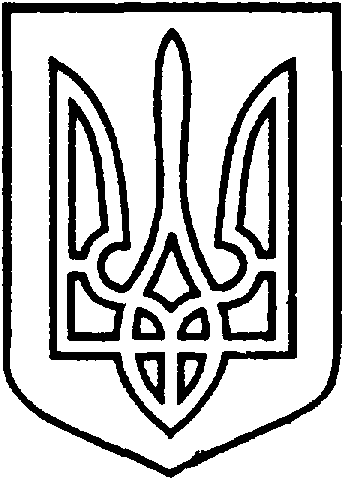 УКРАЇНАВІЙСЬКОВО-ЦИВІЛЬНА  АДМІНІСТРАЦІЯМІСТА  СЄВЄРОДОНЕЦЬК  ЛУГАНСЬКОЇ  ОБЛАСТІРОЗПОРЯДЖЕННЯКЕРІВНИКА ВІЙСЬКОВО-ЦИВІЛЬНОЇ  АДМІНІСТРАЦІЇЛуганська обл., м. Сєвєродонецьк,бульвар Дружби Народів, 32« 01 »  березня  2021  року                                                                  № 467    Розглянувши матеріали, представлені управлінням землеустрою, містобудування та архітектури, про надання згоди на поділ земельної ділянки, яка перебуває в комунальній власності та зареєстрована у Державному земельному кадастрі, кадастровий номер 4412900000:06:033:0044, загальною площею 0,5588 га, з метою формування нових земельних ділянок, відповідно до статей  79¹, 123 Земельного Кодексу України, статей 25, 56 Закону України «Про землеустрій», керуючись пунктом 8 частини третьої статті 6, пунктом 27 частини першої статті 4 Закону України «Про військово-цивільні адміністрації»,ЗОБОВ’ЯЗУЮ:1. Надати згоду на поділ земельної ділянки загальною площею 0,5588 га, кадастровий номер 4412900000:06:033:0044, яка розташована за адресою: Луганська область, м. Сєвєродонецьк, вулиця Гагаріна, мікрорайон 80, без зміни цільового призначення, в межах категорії земель – землі житлової та громадської забудови, поділивши її на дві окремі земельні ділянки, для будівництва і обслуговування багатоквартирного житлового будинку, наступним чином:- на земельну ділянку, площею 0,5136 га; - на земельну ділянку, площею 0,0452 га; 2. Дане розпорядження підлягає оприлюдненню.  3. Контроль за виконанням цього розпорядження покласти на заступника керівника військово-цивільної адміністрації міста Сєвєродонецьк Луганської області Олега Кузьмінова.Керівник військово-цивільної адміністрації                                     Олександр СТРЮК Про надання  згоди на поділ земельної ділянки комунальної власності  кадастровий номер 4412900000:06:033:0044